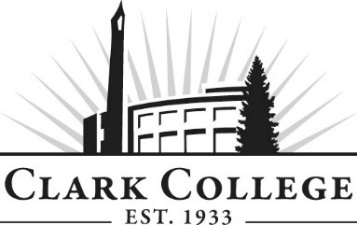 SURVEYING & GEOMATICS ADVISORY COMMITTEE - MINUTESThursday, November 1, 201812.00 – 2.00 p.m. * PUB 258C Members Present: Ken Paul, (Committee Chair) P.L.S., Clark County Public Works; Cowlitz County; John Besancon, Clark Co. Surveyor’s Office; Weston Dorszynski, P.L.S., City of Vancouver Survey Dept.; Cindy Halcumb, KC Development; Jeff Lynch, P.L.S., City of Vancouver Survey Department;Mike Swanson, P.L.S., BLM; Michael Wanchick, P.L.S., Federal Highway Administration; Chuck Whitten, P.L.S., Ret.; Members Absent: Paul Galli (Vice chair) P.L.S., Larry Goble, P.L.S. P.E., Federal Highway Administration; Don Hardy, ABAM; Guests: Keith Halcumb, KC Devleopment; Janetta Kelley, City of Vancouver Surveying DepartmentClark College: Tim Kent, P.L.S., Surveying Program Coordinator/Professor; Carla J. Meritt, PLS, McKay Sposito; Chris Sherby; S&F Land Services – Adjunct Instructors; Peter Williams, Dean of Science, Technology, Engineering, and Math; Travis Kibota, Interim Associate Vice President – OOI; Cathy Sherick, Assoc. Dir. Of Instructional Planning & Innovation; SueAnn McWatters, Program Specialist – Advisory Committees, Committee chair Ken Paul called the meeting to order at 12:07pm and introductions were made.MINUTES OF THE PREVIOUS MEETINGThe minutes of May 10th, 2018 were presented; Ken made a motion to approve the minutes as written, this was seconded by Mike and was unanimously approved. NEXT MEETIND DATEThe committee will meet again on Thursday, May 9th at Noon.ELECTIONS OF NEW CHAIR/VICE CHAIRPaul Galli was nominated as Chair by the committee. Michael Wanchick nominated John Besancon as Vice Chair. Michael Wanchick made a motion for Paul Galli as Chair and John Besancon as Vice Chair, Mike Swanson seconded, and was unanimously approved. OFFICE OF INSTRUCTION ANNOUNCEMENTS Cathy Sherick made the following announcements:Welcome back to 2018-19 Academic year, Advisory Committees will continue to see how they fit in to the implementation work of Pathways at Clark. The goal is to improve rates of completion, transfer and attainment of jobs to that end this year we will be working very closely with other colleges to make sure our programs link directly to opportunities for students who are continuing. Our high school partners are also working with us to ensure that their programs are also aligning closely to Clark.To that end, Clark will be producing the Career and Technical Education Insert again this year. It will go out in February in the Food Day Columbian reaching 56,000 households. We are asking business partners to advertise in the insert again – and we will be working on some very compelling stories of students in CTE programs. Please contact Cathy Sherick in the Office of Instruction if you would like to advertise or for more details.Clark is always opening the invitation to more Advisory volunteers for the twenty-five committees that support CTE programs. It might mean infusing current committees with new members or building new committees for new programs. Also, we are continuing to work on the Master Advisory Committee as well to assist with visiting current committees to talk to members, planning and hosting an Advisory event and reporting to the Board of Trustees every year on the great work of Advisory Committees.The energy is heating up around the development of the new Advanced Manufacturing Center planned for the North Campus at Boschma farms. Contact Dean Genevieve Howard for details on this amazing new building and the advanced manufacturing programs that will be located there.October 9th Clark College, in partnership with Partners in Careers (PIC) and Workforce SW, hosted over 250 local high school students on campus for National Manufacturing day. Special thanks to S.E.H. America, Columbia Machine, Graphic Packaging, Silicon Forest Electronics, General Sheet Metal, and BagCraft for providing activity stations.PROGRAM UPDATESPeter Williams thanked the industry member’s time for being a part of the committees. He explained a recent budget cut process in 2015. A decision was made to eliminate the Surveying & Geomatics program however the president decided to put the program on a 3 year probation. It is not common to do so however a local community member stepped up and offered to provide funding. The program also had to get the graduation rate up to seven students per year. The Instructional Planning Team (IPT) looks at programs and are tasked with new viability processes. They look at SWOT but more at the Strengths and Opportunities items. The committee will be made up of two deans (transfer type courses and a PTE dean), two transfer faculty, and two PTE faculty. Tim Kent stated that he is working with the foundation to have them come and ask questions about the program. They will also be looking at donations for students to be able to take the assessment tests upon graduation: NSPS and CST (certified technicians). The tests cost $120 for students. There are currently 11 new students in the program this year. Tim Kent is also teaching the engineering students so there are a total of 22 students in the SURV&121 course, including 3 women. There are two transfer students who are going to Oregon Tech and taking additional courses. GIS (Geographic Information Systems) courses have picked up because other programs have required it. There are about 15-16 students in those courses but not all are surveying students.  Chuck Whitten has been very helpful and supportive. The Boundary Survey program takes the students to the field for corner search and remonumentation. On Monday November 12th, Westlake Consultants is coming in to do a scanning demonstration. The building is still doing well. The program is looking forward to getting the desk work stations so that the computer isn’t in the way of the students. This will cost about $33,000. COURSE DESCRIPTIONSTim Kent tasked the committee with looking at the course descriptions and syllabus to edit and review as it hasn’t been reviewed in over 10 years. He handed out a worksheet and asked the members to make suggestions and/or edits that would better benefit the students and the program.     Action Item: Timothy Kent will compile the edits and present it at the next meeting Tim Kent explained that there are 96 credit hours in the program. The state hopes to change it to 90 credits, which means that if we need to add something, we’ll have to take something out. All of the general education courses will stay untouched. Valuable courses have been added into the 2nd year: Intro to Excel in the fall quarter and Sketching and Visualization in the winter quarter.  INDUSTRY UPDATESWeston Dorszynski stated that the new RCW R64, the Condo Act, is affecting normal plots. There has been a lot of discussion between attorneys, planners and Weston because the common elements of condos carries over into the plots. It as a totally different surveyor’s certificate attached. Mike Swanson spoke on a court case between the upper Skagit Indian tribe vs Lundgren as it could turn adverse possession upside down. The tribe wrote briefs that you are not able to adverse possession against sovereigns. The Supreme Court sent it back for a review. If they do side with the tribe, it’ll completely negate the rules of adverse possession. Ken Paul stated that Marion County and Grant’s Pass are looking for surveyors. Carla Merritt talked about an event called Girls in STEM. It will be held on Saturday, November 10th, 2018 at Heritage High School for middle school girls. There will be activities and presentations. Tim wants to target teachers and parents to talk with them about the program. nConnect is a nonprofit organization that provides opportunities for the industry to get into the schools and do presentations and talks. Meeting adjourned at 1:46pm. Prepared by SueAnn McWatters